Производственный календарь на 2014 год . Согласно статье 112 Трудового кодекса Российской Федерации нерабочими праздничными днями в 2014 году являются:

1, 2, 3, 4, 5, 6, 8 января – Новогодние каникулы,
7 января – Рождество Христово,
23 февраля – День защитника отечества,
8 марта – Международный женский день,
1 мая – Праздник Весны и Труда,
9 мая – День Победы,
12 июня – День России,
4 ноября – День Народного единства Нормы рабочего времени на 2014 год 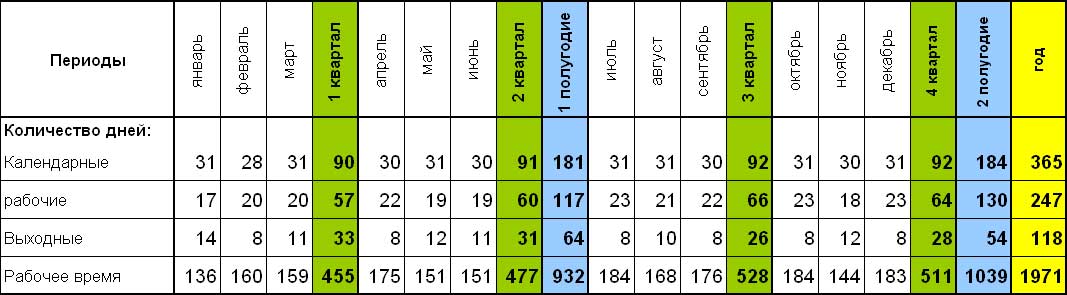 --1 караул--2 караул--3 караул--4 караулМЕСЯЦ1 СМЕНА1 СМЕНА2 СМЕНА2 СМЕНА3 СМЕНА3 СМЕНА4 СМЕНА4 СМЕНАМЕСЯЦОтработаночасовПереработаночасовОтработаночасовПереработаночасовОтработаночасовПереработаночасовОтработаночасовПереработаночасовЯнварь19256\48184\484817640\4819256\48Февраль1688\16168816881688\8Март18425\817617\161923319233Апрель1761192171849168-7Май192411843317625\819241\16Июнь16817\817625\161924118433Июль192819281840176-8Август1922418416176819224Сентябрь168-81760192161848Октябрь192819281840176-8Ноябрь1844016824\8176\162419248Декабрь176-7192819281840